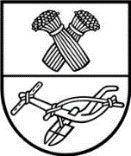 		ProjektasPANEVĖŽIO RAJONO SAVIVALDYBĖS TARYBA SPRENDIMASDĖL PANEVĖŽIO RAJONO SAVIVALDYBĖS TARYBOS 2021 M. VASARIO 25 D. SPRENDIMO NR. T-44 „DĖL PANEVĖŽIO RAJONO SAVIVALDYBĖS TARYBOS 2018 M. SPALIO 31 D. SPRENDIMO NR. T-207 „DĖL PANEVĖŽIO RAJONO SAVIVALDYBĖS NEFORMALIOJO VAIKŲ ŠVIETIMO LĖŠŲ SKYRIMO IR  PANAUDOJIMO TVARKOS APRAŠO PATVIRTINIMO“ PAKEITIMO“ PAKEITIMO2021 m. gegužės 20 d. Nr. T-    PanevėžysVadovaudamasi Lietuvos Respublikos vietos savivaldos įstatymo 18 straipsnio 1 dalimi ir Neformaliojo vaikų švietimo lėšų skyrimo ir panaudojimo tvarkos aprašu, patvirtintu Lietuvos Respublikos švietimo, mokslo ir sporto ministro 2021 m. balandžio 26 d. įsakymu Nr. V-609                           „Dėl Švietimo, mokslo ir sporto ministro 2018 m. rugsėjo 12 d. įsakymo Nr. V-758 „Dėl neformaliojo vaikų švietimo lėšų skyrimo ir panaudojimo tvarkos aprašo patvirtinimo“ pakeitimo“, Panevėžio rajono savivaldybės taryba n u s p r e n d ž i a: Pakeisti Panevėžio rajono savivaldybės neformaliojo vaikų švietimo lėšų skyrimo ir panaudojimo tvarkos aprašą, patvirtintą Panevėžio rajono savivaldybės tarybos 2018 m. spalio 31 d. sprendimu Nr. T-207 „Dėl Panevėžio rajono savivaldybės neformaliojo vaikų švietimo lėšų skyrimo ir panaudojimo tvarkos aprašo patvirtinimo“ ir jį papildyti VI1 skyriumi:„VI1 SKYRIUSDĖL VALSTYBĖS LYGIO EKSTREMALIOSIOS SITUACIJOS IR (AR) KARANTINO, PASKELBTO DĖL COVID-19 LIGOS (KORONAVIRUSO INFEKCIJOS), NEPANAUDOTŲ NVŠ LĖŠŲ NAUDOJIMAS251. Kai dėl valstybės lygio ekstremaliosios situacijos ir (ar) karantino, paskelbto dėl    COVID-19 ligos (koronaviruso infekcijos), savivaldybėje sumažėjo galimybės įgyvendinti NVŠ programas, savivaldybė jai pagal Aprašo 3 punktą skirtas ir planuojamas nepanaudoti NVŠ lėšas gali naudoti stovykloms, prisidedančioms prie socialinių emocinių kompetencijų ugdymo, vykdomoms mokinių atostogų metu (toliau – Stovyklos), finansuoti, kurios:251.1. skirtos mokiniams, besimokantiems pagal bendrojo ugdymo programas;251.2. vykdomos Aprašo 10 punkto reikalavimus atitinkančių švietimo teikėjų;251.3. įsipareigoja užtikrinti dalyvių sveikatą ir saugumą, atsižvelgiant į Lietuvos Respublikos Vyriausybės 2020 m. lapkričio 4 d. nutarimo Nr. 1226 „Dėl karantino Lietuvos Respublikos teritorijoje paskelbimo“ nuostatas, Lietuvos Respublikos sveikatos apsaugos ministro – valstybės lygio ekstremaliosios situacijos valstybės operacijų vadovo sprendimus, organizuojamos saugioje aplinkoje ir neturi kelti grėsmės asmenų sveikatai, viešajai tvarkai ar bet kokiomis formomis, metodais ir būdais neturi pažeisti Lietuvos Respublikos įstatymų ir kitų teisės aktų.252. Dėl valstybės lygio ekstremaliosios situacijos ir (ar) karantino, paskelbto dėl COVID-19 ligos (koronaviruso infekcijos), planuojama nepanaudoti NVŠ lėšų suma, kuri planuojama panaudoti Stovykloms, tvirtinama Panevėžio rajono savivaldybės tarybos sprendimu ir naudojama Stovykloms finansuoti pagal 2021 m. gegužės 20 d. Savivaldybės tarybos sprendimu patvirtintą 2021 metų vaikų vasaros stovyklų finansavimo tvarkos aprašą. 253. Prioritetas NVŠ lėšomis finansuojamose Stovyklose dalyvauti mokiniams, turintiems specialiųjų ugdymosi poreikių, atsirandančių dėl įgimtų ar įgytų sutrikimų, nepalankių aplinkos veiksnių, taip pat mokiniams, gaunantiems socialinę paramą arba turintiems teisę į socialinę paramą.2. Pakeisti 27 punktą ir jį išdėstyti taip: „27. Savivaldybė už panaudotas valstybės biudžeto NVŠ lėšas (išskyrus Europos Sąjungos finansinės paramos ir bendrojo finansavimo lėšas) per 20 darbo dienų, pasibaigus kalendoriniams metams, Lietuvos Respublikos švietimo, mokslo ir sporto ministerijos (toliau – Ministerija) Buhalterinės apskaitos skyriui pateikia metinę biudžeto išlaidų sąmatos vykdymo ataskaitos formą Nr. 2, patvirtintą Lietuvos Respublikos finansų ministro 2008 m. gruodžio 31 d. įsakymu Nr. 1K-465 „Dėl Valstybės ir savivaldybių biudžetinių įstaigų ir kitų subjektų žemesniojo lygio biudžeto vykdymo ataskaitų sudarymo taisyklių ir formų patvirtinimo“ (vieną – Stovykloms finansuoti, antrą – NVŠ lėšoms (be lėšų Stovykloms finansuoti)), banko išrašą arba laisvos formos pažymą apie lėšų likutį sąskaitoje.“.Šis sprendimas gali būti skundžiamas Lietuvos Respublikos administracinių bylų teisenos įstatymo nustatyta tvarka.Sigita Jasiūnienė2021-05-03PANEVĖŽIO RAJONO SAVIVALDYBĖS ADMINISTRACIJOSŠVIETIMO, KULTŪROS IR SPORTO SKYRIUSPanevėžio rajono savivaldybės tarybaiSPRENDIMO „DĖL PANEVĖŽIO RAJONO SAVIVALDYBĖS TARYBOS 2021 M. VASARIO 25 D. SPRENDIMO NR. T-44 „DĖL PANEVĖŽIO RAJONO SAVIVALDYBĖS TARYBOS     2018 M. SPALIO 31 D. SPRENDIMO NR. T-207 „DĖL PANEVĖŽIO RAJONO SAVIVALDYBĖS NEFORMALIOJO VAIKŲ ŠVIETIMO LĖŠŲ SKYRIMO IR PANAUDOJIMO TVARKOS APRAŠO PATVIRTINIMO“ PAKEITIMO“ PAKEITIMO“ PROJEKTO AIŠKINAMASIS RAŠTAS 2021 m. gegužės 3 d.Panevėžys1. Sprendimo projekto tikslai ir uždaviniaiŠio Sprendimo tikslas – įgyvendinant teisės aktų nuostatas, pakeisti Panevėžio rajonosavivaldybės neformaliojo vaikų švietimo lėšų skyrimo ir panaudojimo tvarkos aprašą, patvirtintą Panevėžio rajono savivaldybės tarybos 2021 m. vasario 25 d. sprendimu Nr. T-44 „Dėl Panevėžio rajono savivaldybės neformaliojo vaikų švietimo lėšų skyrimo ir panaudojimo tvarkos aprašo patvirtinimo pakeitimo“, ir jį papildyti nauju skyriumi.2. Siūlomos teisinio reguliavimo nuostatos Aprašas papildytas skyriumi: 1. Savivaldybė jai pagal Aprašo 3 punktą skirtas ir planuojamas nepanaudoti NVŠ lėšas gali naudoti stovykloms, prisidedančioms prie socialinių emocinių kompetencijų ugdymo, vykdomoms mokinių atostogų metu, finansuoti;2. lėšos skirtos mokiniams, besimokantiems pagal bendrojo ugdymo programas;3. vasaros stovyklų programas gali įgyvendinti visi neformaliojo vaikų švietimo teikėjai, išskyrus bendrojo ugdymo mokyklas, kurie atitinka 2021 m. vasario 25 d.  Panevėžio rajono savivaldybės tarybos sprendimu Nr. T-44 „Dėl Panevėžio rajono savivaldybės neformaliojo vaikų švietimo lėšų skyrimo ir panaudojimo tvarkos aprašo patvirtinimo pakeitimo“ 10 punktą.3. Laukiami rezultataiAprašas atitiks Neformaliojo vaikų švietimo lėšų skyrimo ir panaudojimo tvarkos aprašo, patvirtinto LR švietimo, mokslo ir sporto ministro 2021 m. balandžio 26 d. įsakymu Nr. V-609, nuostatas.4. Lėšų poreikis ir šaltiniai  Nėra.            5. Kiti sprendimui priimti reikalingi pagrindimai, skaičiavimai ar paaiškinimai      Sprendimo projektui reikalingas antikorupcinis vertinimas. Vyr. specialistė                                                                                                  Sigita Jasiūnienė